ΣΤΕΡΕΩΣΗ, ΑΠΟΚΑΤΑΣΤΑΣΗ ΚΑΙ ΑΛΛΑΓΗ ΧΡΗΣΗΣ ΚΤΗΡΙΑΚΟΥ ΣΥΓΚΡΟΤΗΜΑΤΟΣ ΔΙΑΤΗΡΗΤΕΟΥ ΜΕΓΑΡΟΥ ΤΣΙΛΛΕΡ - ΛΟΒΕΡΔΟΥ, ΙΔΙΟΚΤΗΣΙΑΣ ΥΠΟΥΡΓΕΙΟΥ ΠΟΛΙΤΙΣΜΟΥ ΚΑΙ ΑΘΛΗΤΙΣΜΟΥ, ΕΠΙ ΤΗΣ ΟΔΟΥ ΜΑΥΡΟΜΙΧΑΛΗ, ΣΤΗΝ ΑΘΗΝΑ (Β΄ΦΑΣΗ ΥΛΟΠΟΙΗΣΗΣ/ ΕΣΠΑ 2014 - 2020)Η Α’ φάση του έργου ολοκληρώθηκε στο ΠΕΠ Αττική του ΕΣΠΑ 2007-2013 με συνολική δημόσια δαπάνη 3.240.438 €, η οποία χρηματοδοτήθηκε από το Ευρωπαϊκό Ταμείο Περιφερειακής Ανάπτυξης.Η Β’ φάση του έργου εντάχθηκε στο Επιχειρησιακό Πρόγραμμα «Αττική 2014-2020» με προϋπολογισμό 1.737.561,67 €, χρηματοδότηση από το Ευρωπαϊκό Ταμείο Περιφερειακής Ανάπτυξης και δικαιούχους την Διεύθυνση Προστασίας και Αναστήλωσης Νεότερων και Σύγχρονων Μνημείων και την Διεύθυνση Συντήρησης Αρχαίων και Νεώτερων Μνημείων του ΥΠΠΟΑ.Με την Β’ φάση του έργου ολοκληρώνονται τόσο η δομική και αισθητική αποκατάσταση όσο και η συντήρηση του πλούσιου διακόσμου του Μεγάρου Τσίλλερ – Λοβέρδου και θα παραδοθεί στο κοινό ένα σημαντικό νεώτερο μνημείο (ιστορική οικία Ε. Τσίλλερ και αργότερα του Δ. Λοβέρδου). Μετά την ολοκλήρωση του έργου,  στο κτήριο αναμένεται να στεγαστούν τα προβλεπόμενα από τη μουσειογραφική μελέτη έργα τέχνης, όπως η συλλογή εικόνων Λοβέρδου, με φορέα λειτουργίας το Βυζαντινό και Χριστιανικό Μουσείο.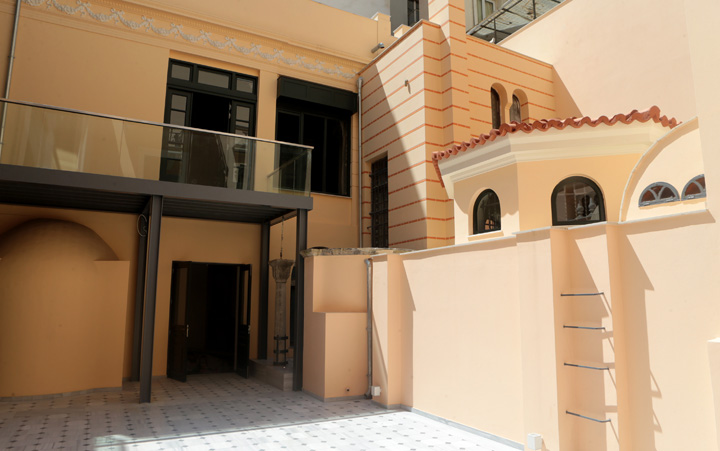 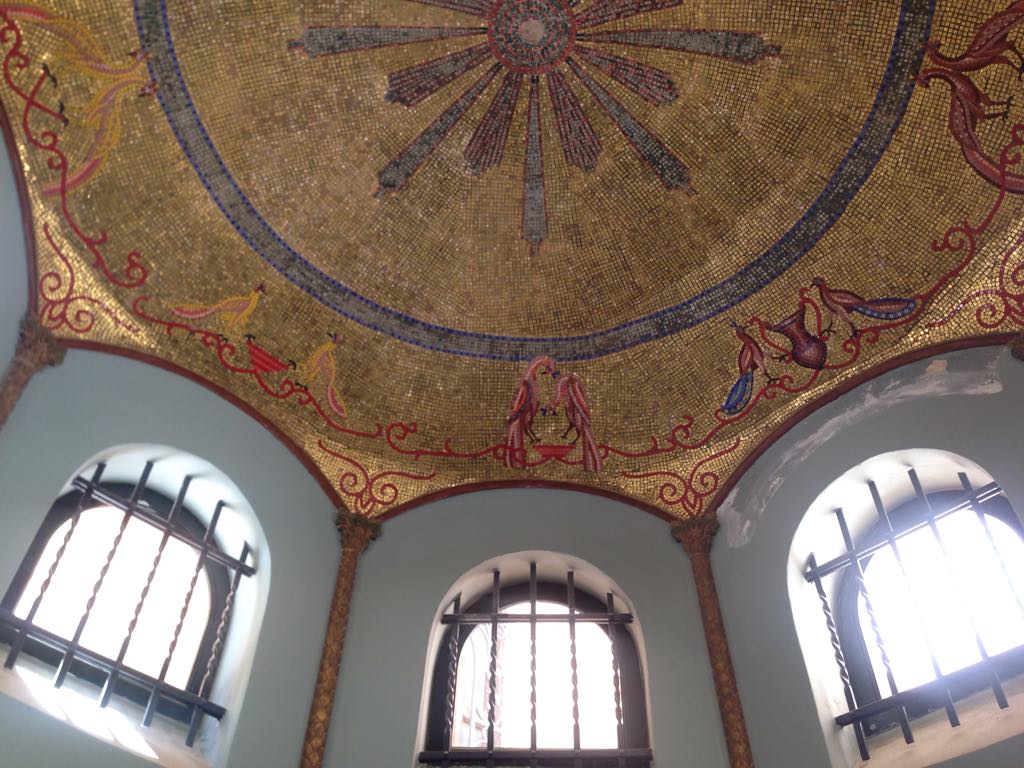 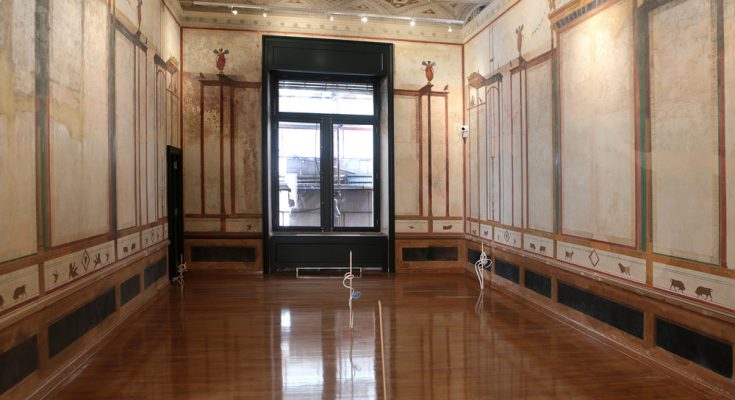 